LAATSTE NIEUWS VAN HET BESTUURHet tuinseizoen is weer zo goed als afgelopen als deze nieuwsbrief verschijnt. Een droog en warm voorjaar werd opgevolgd door een natte en koele zomer, met wisselende oogsten tot gevolg. Nu is het tijd om de tuin winterklaar te maken. Het  bestuur zal hier aan meewerken door onder andere de pompen weer te verwijderen. Ook dit jaar is er door een aantal vrijwilligers weer meegeholpen met het onderhouden en schoonhouden van de complexen. Alle vrijwilligers danken wij hierbij voor hun inzet.Dit jaar is het meegevallen met vernielingen op de complexen. Echter op het complex Paulus Potter blijft overlast door jongeren die gebruik maken de skatebaan voor vervelende situaties zorgen. Enkele tuinders moeten regelmatig afval (flesjes etc), dat over de heg gegooid wordt, uit hun tuin halen. Wij hebben niet gehoord dat er schade aan kasjes en planten is geweest. Als dit wel het geval is raden wij u aan dit te melden bij de politie(aangifte) en bij de heer A. Pater van de gemeente; hij is ambtenaar met bijzondere bevoegdheden.In juli jongstleden heeft het bestuur een gesprek gehad met de gemeente in verband met de subsidie-aanvraag voor 2011 en 2012. De Het bestuur van de vereniging hoopt de subsidiebeschikking voor het jaar 2012 in december van de gemeente te mogen ontvangen. Voor 2013 heeft de gemeente al aangegeven dat er bezuinigingen zullen volgen. Op dit moment is onduidelijk of dit voor ons ook gevolgen heeft. Wij zullen dit nauwlettend volgen en onze belangen zo goed mogelijk naar voren brengen.Ook heeft het bestuur in augustus een gesprek gehad met wethouder Schreuder en mevrouw Ockhuijsen. Tijdens dit gesprek is een aantal zaken rondom de tuincomplexen en de vereniging besproken.Het bestellen van de zaden zal ook dit jaar door de heer van Rhenen worden georganiseerd. Zie kader hier onder!Op dit moment is er binnen het bestuur nog een vacature voor een bestuurslid. Heeft u interesse in een bestuursfunctie, meldt u dan bij één van de bestuursleden. Wij wensen u een goede winter en hopen u te zien op de algemene ledenvergadering.Namens het bestuur,H.H. van Dijk / P. CletonZaden BestellenHet is weer mogelijk om zaden te bestellen.Via de bij deze nieuwsbrief gevoegde lijsten van “Van der Wal” kunnen weer zaden en pootaardappelen worden besteld.Lijsten dienen volledig en correct te worden ingevuld. De rekening met eventuele korting wordt door de persoon zelf ingevuld.Voor zaden geldt 15% korting.Voor pootaardappelen geldt 20% korting.Niet correct ingevulde lijsten of te weinig toegevoegd geld wordt niet in behandeling genomen.Uiterste inlever datum is 31-12-2011. Bestellijsten (met gepast geld en in een gesloten envelop) kunnen worden ingeleverd bij: N. van RhenenWillem de Zwijgerlaan 1493931 KN  WoudenbergHET  VAN KALKRegelmatig moet aan de grond kalk toegediend worden.
Waarom?
Zo houden we de natuurlijke verzuring van de grond tegen. Lichte grondsoorten verzuren sneller dan zware grondsoorten. Gronden die goed voorzien zijn van organisch materiaal (doordat ze regelmatig compost toegediend gekregen hebben) zullen ook veel minder snel verzuren. Afhankelijk hiervan zal er om de twee tot drie jaar een bekalking uitgevoerd worden. Vergeet niet dat ook de grond in de kas of plastiektunnel moet bekalkt worden. Te weinig kalk is immers één van de drie oorzaken van neusrot bij tomaat. Ook knolvoet bij kolen komt meer voor bij zure gronden.
Kalk strooien zal de vertering van het organisch materiaal bevorderen en zo de ‘oude kracht’ van de bodem vrijgeven. Ook de grondstructuur wordt beter behouden als er regelmatig bekalkt wordt.Let op! Wie te kwistig is met kalk loopt wel het risico dat het humusgehalte van de bodem te sterk daalt. Ook zal de opname van andere voedingselementen zoals Calcium en Magnesium dan moeizamer verlopen. Het is dus zeker niet nodig om een grond in goede conditie ieder jaar te bekalken.
Wanneer?
Bekalken gebeurt in het najaar of in het vroege voorjaar. Februari is dan ook een goede periode om een bekalking uit te voerenZuurtegraad bepalen?
Twijfelt u aan de zuurtegraad van uw grond? Of is het al een tijdje geleden dat er een bekalking uitgevoerd werd? Laat dan een pH-test uitvoeren. Gespecialiseerde tuincentra kunnen dit dikwijls voor u doen. Deze test neemt heel weinig tijd in beslag. Verzamel grond tussen 0 en 25 cm diepte, op enkele plaatsen in de tuin. Meng deze grond en neem daar een staal van mee naar het tuincentrum. Hoe?
Bekalken doe je op onbeteelde percelen. Kalk mag niet samen met andere organische of minerale bemesting uitgevoerd worden en mag je al zeker niet toedienen tussen de groeiende planten. Bekalk de grond enkele weken vooraleer de compost ingewerkt wordt. Denk eraan dat aardappelen geen verse bekalking verdragen. Dit veroorzaakt immers ruwschilligheid of schurft. Zeewierkalk.
Moet u noodgedwongen nog een bekalking uitvoeren kort voor een teelt, gebruik dan zeewierkalk, deze kalksoort van natuurlijke oorsprong is gekend voor zijn zachte werking. Hoeveelheid
De hoeveelheid kalk die je moet gebruiken wordt best bepaald na een pH-test en is verder afhankelijk van de factoren vernoemd bij het begin van dit artikel. Bij een normale bodemtoestand kan je rekenen op 100 g per vierkante meter. Dit noemt men dan ook een onderhoudsbekalking. Snoeien van bomen en struiken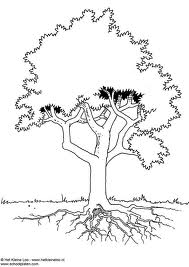 Ook dit jaar willen we als bestuur de aandacht vestigen op de bomen/struiken snoei op beide complexen. Vorig jaar is in de nieuwsbrief gevraagd om uw fruitbomen etc. die te hoog werden te snoeien. Aan deze oproep hebben de meesten goed gehoor gegeven waarvoor onze dank. Hierdoor hebben u en uw mede tuingenoten dit jaar met plezier kunnen tuinieren zonder een overlast voor elkaar te zijn. Ook hier geldt: Beter een goede buur dan een verre vriend. Ook dit jaar zijn er hier en daar weer wat bomen die deze zomer uitbundig gegroeid zijn. Een aantal tuinders heeft inmiddels de snoeischaar al ter hand genomen, hartelijk dank daarvoor. Toch willen wij nogmaals uw aandacht vragen en verzoeken voor diegenen die fruitbomen of andere bomen of struiken op hun tuin hebben en nog niet gesnoeid hebben, deze ook deze winter weer eens onder handen te nemen. Te hoge bomen nemen namelijk veel licht en vocht weg voor uw tuingewassen en dat van uw buren waardoor een slechte groei ontstaat. Een goede snoei stimuleert uw fruitbomen ook nog eens tot meer fruit opbrengst. Dus een win-win situatie en geen reden om dit niet te doen. DUS DOEN deze winter en alvast bedankt namens bestuur en uw mede tuingenoten. 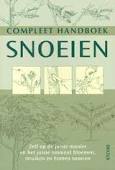 RECEPT					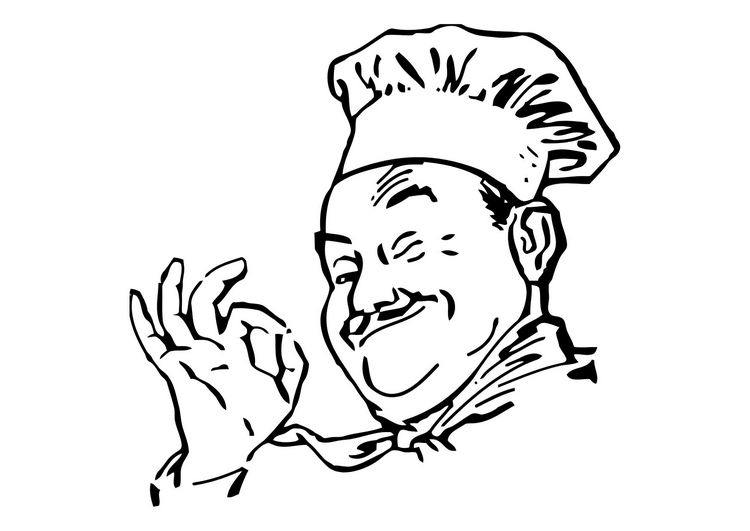 PompoenlasagneIngrediënten:1 kilo pompoen 1 ui 1 teen knoflook Italiaanse kruiden (diepvries) Olie 1 pak lasagne 300 gram jonge kaas Bieslook 1 bakje zure roomBereidingswijze:Schil de pompoen, snijdt deze plakjes en kook het in zout water in 5 - 10 minuten gaar.Stamp het tot moes.Fruit de ui en de knoflook in olie.Meng het door de pompoenmoes.Meng ook de italiaanse kruiden door de pompoenmoes.Kook de lasagne.Rasp of snijd de kaas.Smeer de ovenschaal in met boter en vul het met een laag pompoenmengsel, een laag kaas, een laag lasagne.Herhalen tot de pompoen op is.De bovenste laag moet lasagne zijn.Meng de bieslook en de zure room.Bestrijk hiermee de bovenste lag30 - 45 Minuten in de oven op 200 ° CExtra benodigdheden:OvenschaalEINDE LIDMAATSCHAP Zoals vermeld staat in de statuten / huishoudelijk reglement, eindigt de opzegging van het lidmaatschap uitsluitend schriftelijk aan het secretariaat.Daar het verenigingsjaar van 1 januari tot 31 december loopt en er een opzegtermijn van minimaal 4 weken in acht wordt genomen, geschiedt de opzegging vóór 1 december van het nieuwe jaar. Uw tuin moet netjes opgeleverd worden. Hiermee wordt bedoeld, dat er geen bouwwerken, gewassen en onkruid meer op de tuin staan. Ook dienen tegels te worden verwijderd tenzij de volgende huurder akkoord gaat met overname. Als de tuin niet netjes opgeleverd wordt, zal de borg niet teruggegeven worden.ORGANISCHE MESTSTOFFENOrganische Ecologische meststoffen kunnen worden besteld bij de heer G. KlopZakken van 25 kg kosten EUR 32,50. En zijn te bestellen bij de heer G. Klop tel: 06-51601208.Op aanvraag kunnen ook andere DCM produkten worden besteld www.dcm-inf.nl of nl.dcm-info.com/hobby/moestuin.asp.Ecomix 1, Ecomix 2, Ecomix 4, Ecofos en Vivikali zijn ecologische meststoffen die gebruikt worden in de biologische landbouw en kunnen ook worden besteld.De moestuin klaarmaken voor de winter
Oktober, november en december zijn maanden waar de moestuin zich stilaan klaar maakt voor de winter. Van allerlei gewassen worden nu volop hun laatste vruchten geoogst, een teken dat de winter beangstigend dichterbij komt. Om de moestuin een handje te helpen kunnen nu heel wat tuinklusjes opgeknapt worden. De groentetuin kan dus zonder problemen de winter in!

Opruimen, opruimen en...opruimen
De moestuin staat er deze maanden niet altijd even verzorgd bij, daarom is het belangrijk om tijdig plantenresten te verwijderen. Koolstronken (overgebleven stengel en wortel) worden het best verwijderd om zo ziektes en schimmels te voorkomen.Groenbemester?
Een groenbemester is bijzonder goed voor de moestuin daar heel wat soorten stikstof (N) aan de bodem afgeven. Ook diverse soorten bloeien mooi waardoor niet alleen de bodem wat lekkers krijgt, maar ook het oog verrast wordt door de vele kleuren. Wat betekent een groenbemester voor de bodem? Een groenbemester is een plant die na afloop ondergeploegd wordt om de bodem van extra organische stoffen te voorzien zo kan de definitie ervan omschreven worden. Vooral vlinderbloemigen gaan daarbovenop nog een groot stikstofgehalte uit de lucht omzetten in stikstof die voor de bodem noodzakelijk is!Vuile tuinenEr zijn helaas nog enkele vuile tuinen geconstateerd. Hier geldt wie de schoen past trekke hem aan. Uw tuinburen hebben overlast als uw tuin vol onkruid staat, het geeft veel zaden waarop u en uw mede tuingenoten het volgend jaar nog harder moeten wieden om de tuinen schoon te houden. Indien u uw tuin schoon de winter in laat gaan heeft u er volgend voorjaar ook profijt van. U zult zien dat het veel makkelijker spit in een schone tuin dan een tuin die vol staat met onkruid. Ook voor het aanzicht van de volkstuinencomplexen is een verzorgde aanblik prettiger om te zien dan tuinen vol onkruid. Wij willen u allen extra aandacht vragen voor het schoonhouden en maken van uw tuin dit najaar zodat u (leden) en de omliggende buurt een verzorgde indruk hebben van de volkstuinvereniging De Groentehof.BESTUURSSAMENSTELLINGPer 01 November 2011H. van Dijk (voorzitter) 033-2860494P. Cleton (secretaris) 033-2864923G.A. Klop (penningmeester)N. van Rhenen (algemeen bestuurslid)P. Makonga (algemeen bestuurslid, ledenadministratie 033-2858399)